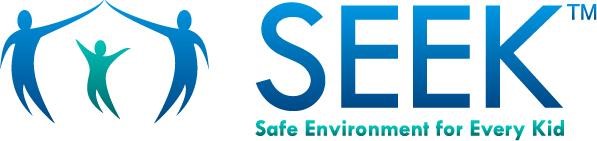 Drogas y alcohol¿Usted o alguien que conoce tiene un problema con las drogas o el alcohol?Muchas personas tienen problemas con las drogas y el alcohol.A veces no pueden ver que tienen un problema.El abuso de drogas y alcohol afecta a las personas y a sus familias.Las señales de abuso son cuando alguien: Quiere beber o usar drogas la mayoría de los días Se siente enfermo si no consume una bebida o una droga Falta al trabajo o a la escuelaTiene grandes cambios en su estado de ánimo y actúa como una persona diferenteOlvida las cosas con frecuenciaTiene problemas para comer o para dormirLas personas que abusan de las drogas o del alcohol necesitan ayuda:  Se están haciendo daño a sí mismos y quizás a otros Pueden sentirse tristes y solitarios o agobiados Si consume drogas o bebe demasiado alcohol, se arriesga a: Lastimar a sus hijos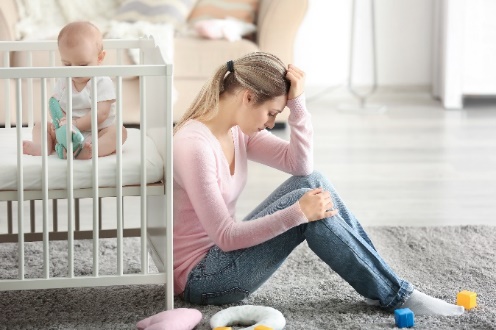 Tener problemas en sus relaciones Sufrir una sobredosisCrear una dependenciaTener una mala saludSufrir accidentesTener problemas legales¡Existe ayuda para combatir el abuso de las drogas y el alcohol!Si desea ayuda, por favor, hable con el médico o la enfermera de su hijo.Recursos útilesLínea de ayuda nacional | www.findtreatment.gov Llame al 1-800-662-HELP (4357) para obtener información gratuita y confidencial, 24/7, sobre los tratamientos y servicios de recuperación, en inglés y en español, para cualquier persona con un problema de drogas Visite el sitio web para encontrar un tratamiento cercano a ustedSi no tiene seguro o es de bajos recursos, lo ayudarán a encontrar:  Tratamiento gratuito o de bajo costo cerca de ustedLugares que cobran tarifas variables, o que aceptan Medicare o Medicaid  Si tiene seguro médico, comuníquese con su aseguradora para encontrar ayudaAlcohólicos Anónimos (AA) y Narcóticos Anónimos (NA)Agrupaciones de hombres y mujeres que comparten sus experiencias, fortalezas y esperanzas para recuperarse del alcoholismo y la drogadicciónGratuitoPara encontrar un grupo cerca de usted, visite www.aa.org o www.na.org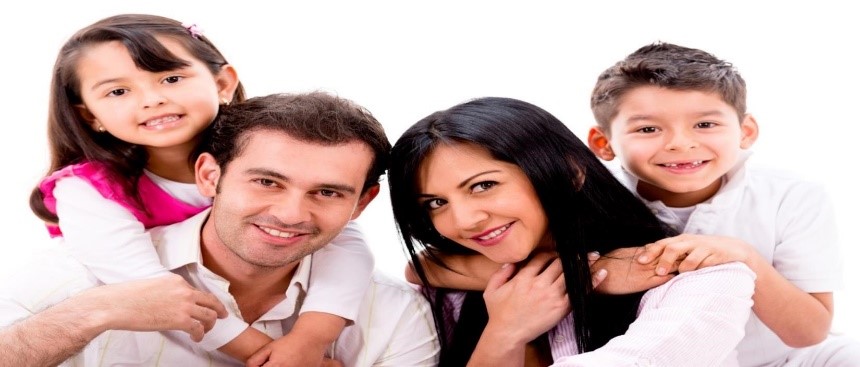 